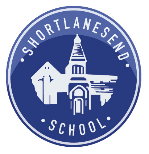 Class/Year Group:    4    Years 4 & 5                                                                                          Week Beginning:    5.10.2020Class/Year Group:    4    Years 4 & 5                                                                                          Week Beginning:    5.10.2020Reading Spelling Monday- WT -    EXP-         GD-  ERIC, whole class read  Monday- spelling test Look, cover, say, write, check YR 4- Autumn WK 5YR 5- Autumn WK 5Tuesday- L.O. I am learning to use a range of reading strategies to answer questions from the book ‘Harsu and the Werestoat’WT- EXP- GD- ERIC, whole class readTuesday- RWI Look, cover, say, write, check YR 4- Autumn WK 5YR 5- Autumn WK 5Wednesday- WT- EXP- GD- ERIC, whole class readWednesday – RWI Look, cover, say, write, check YR 4- Autumn WK 5YR 5- Autumn WK 5Thursday- L.O. I am learning to use a range of reading comprehension strategies through a guided read to understand a non-fiction text based on volcanoes.WT- EXP- GD- differentiated sheet ERIC, whole class readThursday- RWI Look, cover, say, write, check YR 4- Autumn WK 5YR 5- Autumn WK 5Friday-  WT- EXP- GD-ERIC, whole class readFriday- RWI Look, cover, say, write, check YR 4- Autumn WK 5YR 5- Autumn WK 5WritingFocus:  persuasive writing ‘home or away’Maths – place valueIntervention- finding rounding to the nearest 10,100, 1000 Chn:Monday –spelling test L.O. I am learning to use the language of argument effectively (conjunctions).WT- word mat EXP- GD- MondayQuick 5 L.O. I am learning to count in 25s.WT- EXP- reasoning questions.YR5 –TBCTuesday-  SPaG AM challange – the use of commasNelson HWWT- EXP- GD-TuesdayQuick 5L.O. I am learning to understand the concept of negative numbers.WT-EXP- GD-reasoning YR5- TBCWednesday- L.O. I am learning to use emotive language (adjectives and past tense verbs).WT- tense intervention/ pre teach EXP- GD- written examples of present verbs and past (outlining differences)Nelson HWWednesday Quick 5L.O. I am learning to solve subtraction calculations using negative numbers.WT- EXP- GD- reasoningYR5- METhursday- Nelson HW WT- EXP- GD-ThursdayQuick 5L.O. I am learning to investigate negative number calculations.WT-  EXP- GD- reasoningYR5- MEFriday- L.O. I am learning to use deliberate ambiguity by using imperative verbs.  WT- EXP- GD- Friday- Quick 5ScienceFoundation subjectsHistory/Geography: L.O. I am learning to explain what happens during a volcanic explosion.Art: Doodle Thursday/ Decorate short sticksDT: Create short sticks (musical instruments) Music:  Short stick songs PE: Go Active Tag RugbyRE: What do Hindus believe God is like?STEM Learning Opportunities: N/AScience: states of matter – L.O. I am learning to understand evaporation and condensation. PSHESCARF – valuing difference. Me and my friendsAdditional learning resources parents may wish to engage withNotes: 